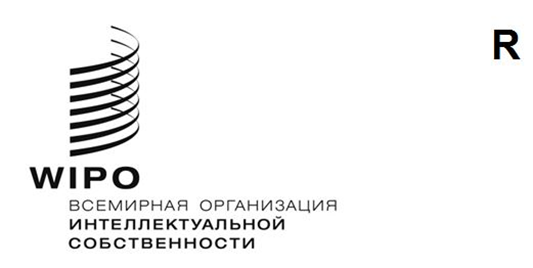 PCT/A/56/1оригинал:  английскийдата:  11 апреля 2024 годаМеждународный союз патентной кооперации (Союз PCT)АссамблеяПятьдесят шестая (32-я внеочередная) сессияЖенева, 9–17 июля 2024 годаПересмотр критериев снижения размера пошлин РСТ для заявителей из некоторых стран и поправки к Директивам для обновления перечней государств, отвечающих применяемым критериямДокумент подготовлен Международным бюрорезюмеАссамблее предлагается пересмотреть критерии составления перечней государств, граждане и резиденты которых имеют право на снижение размера пошлин в соответствии с Договором о патентной кооперации (PCT): согласно Перечню пошлин РСТ Ассамблея проводит такой пересмотр не реже одного раза в пять лет.  Ассамблее также предлагается утвердить предлагаемые поправки к Директивам для обновления перечней государств, отвечающих критериям для снижения некоторых пошлин PCT («Директивы») (см. приложение II к отчету о сорок шестой сессии Ассамблеи, документ PCT/A/46/6), для дальнейшей актуализации списков государств, отвечающих критериям, которые упомянуты в пунктах 5(a) и (b) Перечня пошлин, с учетом изменившихся сроков проведения встреч Ассамблеи в течение года.история вопросаАссамблея на сорок шестой сессии, прошедшей с 22 по 30 сентября 2014 года, приняла поправки к Перечню пошлин, прилагаемому к Инструкции к PCT 
(см. приложение I к документу PCT/A/46/6), которыми были установлены новые критерии определения перечней государств, граждане и резиденты которых имеют право на снижение размера пошлин согласно пунктам 5(а) и/или (b) Перечня пошлин.  Кроме того, Ассамблея приняла Директивы по процедурам обновления таких перечней каждые пять лет, а также высказала требование о проведении минимум раз в пять лет пересмотра критериев включения государств в такие списки.  Критерии, принятые Ассамблеей в 2014 году, заключаются в следующем:«5.	Международная пошлина за подачу в соответствии с пунктом 1 (когда это применимо, уменьшенная в соответствии с пунктом 4), пошлина за обработку дополнительного поиска в соответствии с пунктом 2 и пошлина за обработку в соответствии с пунктом 3 уменьшаются на 90%, если международная заявка подана:(a)	заявителем, являющимся физическим лицом и являющимся гражданином государства и проживающим в этом государстве, которое включено в перечень в качестве государства, валовой внутренний продукт на душу населения в котором ниже 25 000 долл. США (в соответствии с самыми последними 10-летними средними показателями валового внутреннего продукта на душу населения в постоянных ценах в долл. США по курсу 2005 г., опубликованными Организацией Объединенных Наций), и чьи граждане и постоянные жители, являющиеся физическими лицами, подавали менее 10 международных заявок в год (на миллион населения) или менее 50 международных заявок в год (в абсолютных цифрах) согласно самым последним среднегодовым за 5 лет показателям подачи заявок, опубликованным Международным бюро; или(b)	заявителем, независимо от того, является он физическим лицом или нет, являющимся гражданином государства и проживающим в этом государстве, которое классифицируется Организацией Объединенных Наций как наименее развитая страна;при условии, что на момент подачи международной заявки нет ни одного выгодоприобретающего владельца международной заявки, который не удовлетворял бы критериям, изложенным в подпункте (a) или (b), и при условии, что при наличии нескольких заявителей каждый из них должен удовлетворять критериям, изложенным в подпунктах (a) или (b).  Перечни государств, упомянутые в подпунктах (a) и (b), обновляются Генеральным директором не реже одного раза в пять лет в соответствии с директивами Ассамблеи.  Критерии, изложенные в подпунктах (a) и (b), пересматриваются Ассамблеей не реже одного раза в пять лет».В соответствии с Директивами, через пять лет после составления первого перечня государств, которые отвечают критериям, упомянутым в пунктах 5(a) и (b) Перечня пошлин, и каждые пять лет после этого Генеральный директор обязан обновлять соответствующие списки на основании информации, содержащейся в:«(i)	пункте 5(a) Перечня пошлин в соответствии с последними 10-летними средними показателями валового внутреннего продукта на душу населения, опубликованными Организацией Объединенных Наций, и последними 5-летними среднегодовыми показателями подачи заявок по процедуре PCT, опубликованными Международным бюро, соответственно, по меньшей мере за две недели до первого дня сессии Ассамблеи в сентябре/октябре соответствующего года;(ii)	пункте 5(b) Перечня пошлин в соответствии с самым недавним перечнем стран, классифицированных Организацией Объединенных Наций в качестве наименее развитых стран, который опубликован по меньшей мере за две недели до первого дня сессии Ассамблеи в сентябре/октябре соответствующего года...».Для того чтобы обновить упомянутые перечни в порядке, предусмотренном Директивами, Генеральный директор готовит и предоставляет в распоряжение Договаривающихся государств PCT и государств, имеющих право на статус наблюдателя при Ассамблее, проекты перечней для комментариев до окончания соответствующей сессии Ассамблеи.  Затем Генеральный директор составляет новые списки, которые начинают действовать с 1 января следующего года.В последний раз Генеральный директор обновил перечни государств, чьи заявители имеют право на уменьшение размера пошлин согласно пункту 5 Перечня пошлин, в 2019 году.  Эти обновленные перечни вступили в силу 1 января 2020 года.В свете этого очередная актуализация перечней должна быть проведена в 2024 году, через пять лет после последнего обновления.  Соответственно, пересмотренный вариант перечней будет подготовлен незадолго до начала Ассамблеи и открыт для комментариев до ее завершения 17 июля 2024 года при том понимании, что в 2024 году сессия Ассамблеи пройдет не в сентябре/октябре, как сказано в Директивах, а в июле.  Обновленные перечни вступят в силу 1 января 2025 года.  В документе PCT/WG/17/5 Rev., подготовленном к семнадцатой сессии Рабочей группы по PCT, которая состоялась 19–21 февраля 2024 года, изложена предварительная информация об ожидаемых результатах такого обновления.Ассамблея, как того требует Перечень пошлин, пересмотрела критерии, указанные в пунктах 5(a) и (b), на пятьдесят первой сессии в сентябре – октябре 2019 года.  По итогам этого она постановила оставить данные критерии без изменения и повторно рассмотреть их через пять лет согласно требованию Перечня пошлин 
(см. документ PCT/A/51/3 и пункты 18–20 отчета о сессии, документ PCT/A/51/4).пересмотр критериевПеречень пошлин требует, чтобы применяемые критерии снижения размера пошлин пересматривались Ассамблеей не реже одного раза в пять лет.  Предыдущий обзор проводился в 2019 году, поэтому в 2024 году Ассамблея должна вновь пересмотреть эти критерии.На данный момент Международное бюро не может рекомендовать никаких изменений к критериям для определения наличия права на снижение размера пошлин.  Учитывая относительно небольшие изменения, внесенные в перечни по итогам предыдущего обзора, очевидных закономерностей, которые можно было бы выявить в результате добавления в список или исключения из него той или иной страны, нет.  Международное бюро лишь отмечает, что использование средних показателей валового внутреннего продукта за 10 лет и средних показателей подачи заявок за 5 лет, как и предполагалось, эффективно сглаживает изменения в требованиях к кандидатам на получение права пользоваться уменьшенными пошлинами и позволяет избежать внезапной утраты соответствующего права в случае роста показателей в течение одного-единственного года.Рабочая группа по РСТ на семнадцатой сессии, состоявшейся 19–21 февраля 2024 года, рассмотрела действующие критерии и рекомендовала Ассамблее оставить без изменения критерии, указанные в пункте 5 Перечня пошлин, и вернуться к их пересмотру через пять лет (см. документ PCT/WG/17/5 Rev. и пункт 34(i) резюме Председателя сессии, документ PCT/WG/17/21).ПОПРАВКИ К ДИРЕКТИВАМ ДЛЯ ОБНОВЛЕНИЯ ПЕРЕЧНЕЙ ГОСУДАРСТВ, ОТВЕЧАЮЩИХ КРИТЕРИЯМ ДЛЯ СНИЖЕНИЯ НЕКОТОРЫХ ПОШЛИНС учетом изменившихся сроков проведения встреч Ассамблеи в течение года Рабочая группа по РСТ на семнадцатой сессии, состоявшейся 19–21 февраля 2024 года, постановила рекомендовать Ассамблее утвердить предлагаемые поправки к Директивам, призванные сделать ссылку на сессию Ассамблеи, которая проводится в рамках ежегодной серии заседаний Ассамблей государств – членов ВОИС, а не на конкретное время ее проведения в течение года (см. пункт 19 и приложение II документа PCT/WG/17/5 Rev. и пункт 34(ii) резюме Председателя сессии, документ PCT/WG/17/21).  Предлагаемые поправки, рекомендованные Рабочей группой, представлены в приложении к настоящему документу.Ассамблее предлагается:(i)	по итогам рассмотрения критериев, указанных в пункте 5 Перечня пошлин РСТ, принять решение оставить их без изменения, а также принять решение о необходимости повторного пересмотра данных критериев Ассамблеей через пять лет в соответствии с требованием Перечня пошлин;  и(ii)	утвердить предлагаемые поправки к Директивам для обновления перечней государств, отвечающих критериям для снижения некоторых пошлин PCT, представленные в приложении к документу PCT/A/56/1.[Приложение следует]ДИРЕКТИВЫ ДЛЯ ОБНОВЛЕНИЯ ПЕРЕЧНЕЙ ГОСУДАРСТВ, ОТВЕЧАЮЩИХ КРИТЕРИЯМ ДЛЯ СНИЖЕНИЯ НЕКОТОРЫХ ПОШЛИН PCTАссамблея устанавливает нижеследующие директивы, упомянутые в Перечне пошлин, при том понимании, что с учетом накопленного опыта она может в любое время изменить эти директивы:Через пять лет после составления первого перечня государств, которые отвечают критериям, упомянутым в пунктах 5(a) и (b) Перечня пошлин, и каждые пять лет после этого Генеральный директор готовит проект перечней государств, которые, как представляется, отвечают критериям, упомянутым в:пункте 5(a) Перечня пошлин в соответствии с последними 10-летними средними показателями валового внутреннего продукта на душу населения, опубликованными Организацией Объединенных Наций, и последними 5-летними среднегодовыми показателями подачи заявок по процедуре PCT, опубликованными Международным бюро, соответственно, по меньшей мере за две недели до первого дня сессии Ассамблеи в сентябре/октябре соответствующего года, которая проводится в рамках ежегодной серии заседаний Ассамблей государств – членов ВОИС;пункте 5(b) Перечня пошлин в соответствии с самым недавним перечнем стран, классифицированных Организацией Объединенных Наций в качестве наименее развитых стран, который опубликован по меньшей мере за две недели до первого дня сессии Ассамблеив сентябре/октябре соответствующего года, упомянутой в подпункте (i) выше,и предоставляет эти перечни в распоряжение Договаривающихся государств PCT и государств, имеющих право на статус наблюдателя в Ассамблее, для комментариев до окончания этой сессии Ассамблеи.После окончания этой сессии Ассамблеи Генеральный директор составляет новые перечни, принимая во внимание полученные комментарии.  Пересмотренные перечни начинают применяться в первый день календарного года, следующего за этой сессией, и используются для определения, в соответствии с правилами 15.3, 45bis.2(c) и 57.3(d), права на снижение, согласно пунктам 5(a) и 5(b), соответственно, Перечня пошлин, любой соответствующей причитающейся пошлины.  Любой пересмотренный перечень публикуется в Бюллетене.Если какое-либо государство не включено в какой-либо перечень, но впоследствии получает право на включение в перечень ввиду публикации по истечении периода в две недели до первого дня сессии Ассамблеи, упомянутого в пункте 1 выше, пересмотренных показателей валового внутреннего продукта на душу населения, составленных Организацией Объединенных Наций, или пересмотренных показателей подачи заявок по процедуре PCT, составленных Международным бюро, или пересмотренного перечня государств, классифицированных Организацией Объединенных Наций в качестве наименее развитых стран, это государство может просить Генерального директора пересмотреть соответствующий перечень государств на предмет его включения в соответствующий перечень.  Любой такой пересмотренный перечень начинает применяться на дату, указанную Генеральным директором, причем эта дата не может быть более трех месяцев с даты получения просьбы.  Любой пересмотренный перечень публикуется в Бюллетене.[Конец приложения и документа]